Reception  Math Medium Term Planning Summer 1Reception  Math Medium Term Planning Summer 1Reception  Math Medium Term Planning Summer 1Reception  Math Medium Term Planning Summer 1DateWeekTopicMath Objectives14. Estimate how many objects they can see and check by counting them.Count in 10s from 0.27. ELG: Say the number after a given number up to 20.10. Find the total number of items in two groups by counting all of them; begin to find the total by counting on from the larger number.11. Find one more than a group of up to 5 objects and then up to 10 objects.12. In practical activities, perform additions and subtractions and use the appropriate and relevant vocabulary.13. Use appropriate marks to record numbers: begin to use + and = to record additions.14. ELG: Say the number one more than a given number up to 20.16. ELG: Add numbers (<10) of objects, images and quantities, counting on to find the answer, including counting on along a number track or line.320. Explore 2D shapes, begin to use mathematical names for these ‘flat’ shapes; select a named shape: circle, square, rectangle, and triangle.33. ELG: Explore characteristics of shapes and everyday objects and use mathematical language to describe them.412. In practical activities, perform additions and subtractions and use the appropriate and relevant vocabulary.13. Use appropriate marks to record numbers and operations: begin to use +, –, and = to record additions and subtractions.16. ELG: Add numbers (<10) of objects, images and quantities, counting on to find the answer, including counting on along a number track or line.17. ELG: Subtract one single digit number from another in the context of a practical activity, including counting back along a number track or line.19. ELG: Solve problems including doubling and halving or sharing.522. Use familiar objects and common shapes to create and recreate patterns and build models.32. ELG: Recognise, create and describe patterns.67. ELG: Say the number after a given number up to 20.8. ELG: Say the number before a given number up to 20.11. Find one more than a group of up to 5 objects and then up to 10 objects.12. In practical activities, perform additions & subtractions and use the appropriate and relevant vocabulary.13. Use appropriate marks to record numbers & operations: begin to use +, –, and = to record additions & subtractions.14. ELG: Say the number one more than a given number up to 20.Reception  Math Medium Term Planning Summer 2Reception  Math Medium Term Planning Summer 2Reception  Math Medium Term Planning Summer 2Reception  Math Medium Term Planning Summer 2DateWeekTopicMath Objectives713. Use appropriate marks to record numbers & operations: begin to use +, –, and = to record additions & subtractions.16. ELG: Add numbers (<10) of objects, images and quantities, counting on to find the answer, including counting on along a number track or line.17. ELG: Subtract one single digit number from another in the context of a practical activity, including counting back along a number track or line.826. ELG: Use everyday language to compare and order 2/3 items by capacity.27. ELG: Begin to measure capacity, using repeated uniform units, e.g. cupfuls.95. ELG: Count reliably using numbers 1 to 20 and place the numbers in order.7. ELG: Say the number after a given number up to 20.8. ELG: Say the number before a given number up to 20.1021. Explore 3D shapes, begin to use mathematical names for ‘solid’ shapes; select a given named shape: sphere, cube, cuboid, pyramid, cone, and cylinder.33. ELG: Explore characteristics of shapes and everyday objects and use mathematical language to describe them.34. ELG Use everyday language to describe position and direction, e.g. ‘behind’, ‘in front of’, ‘next to’, ‘underneath’, ‘on top of’.1112. In practical activities, perform additions and subtractions and use the appropriate and relevant vocabulary.30. ELG: Use everyday language to talk about money, to identify and describe coins; begin to understand that different coins have different values.1228. ELG: Use everyday language to sequence events and to compare durations (e.g. after two sleeps, all afternoon); understand that we can measure time.29. Recognise common units of time (seconds, minutes, days, weeks)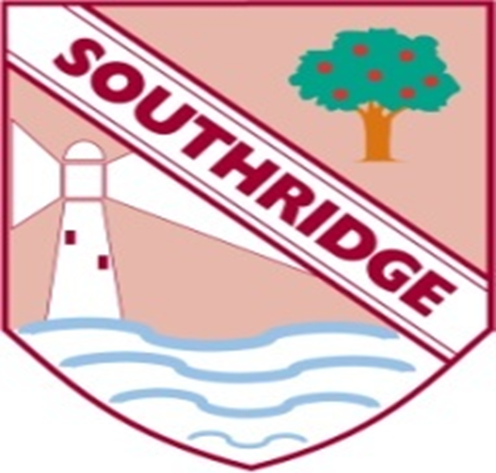 